June 6, 2012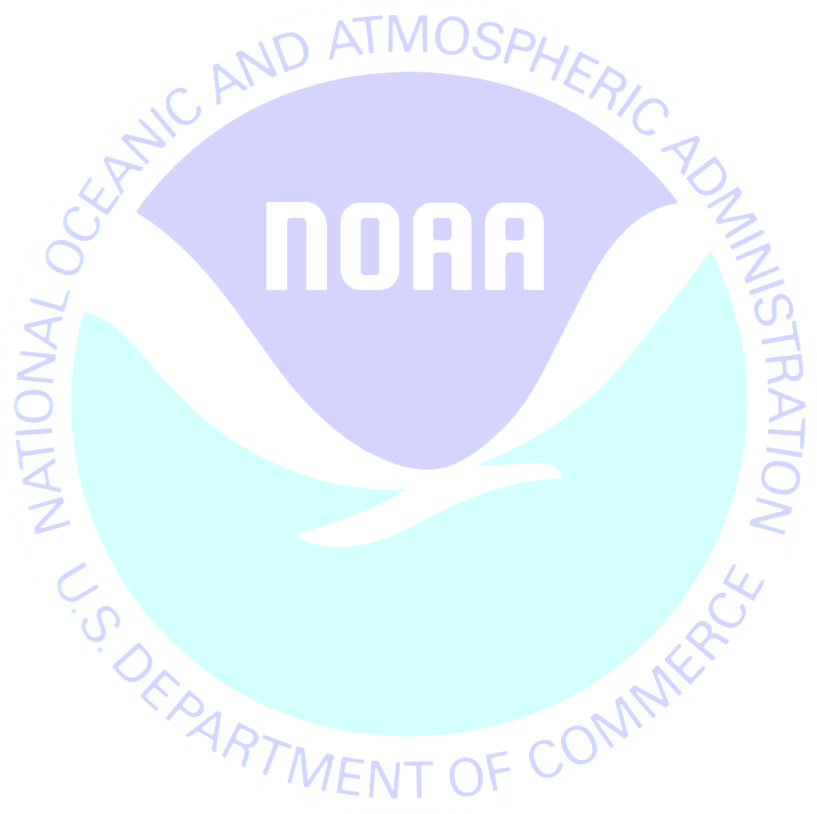 Last week we sent you a survey on behalf of the National Oceanic and Atmospheric Administration. If you have already completed and returned the survey, please accept our sincere thanks.  If not, I encourage you to do so today.Information collected in this study will help us to better understand how people use recreation resources in <<STATE>>. Please know that your answers are completely confidential and will be used only for this study in accordance with the Magnuson-Stevens Act and NOAA Administrative Order 216-100.If you did not receive the survey or need another copy, please call XXXXXXXX toll-free at 1-XXX-XXX-XXXX.Sincerely,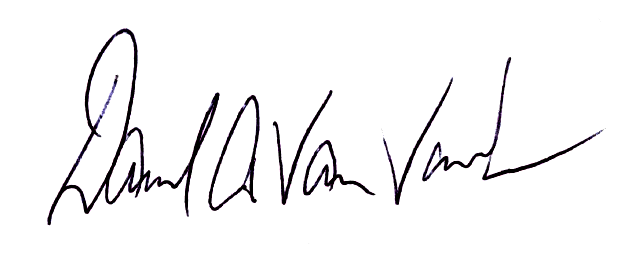  Dave Van Voorhees
Chief, Fisheries Statistics Division
NOAA Fisheries, Office of Science and TechnologyWeather and Outdoor Activities Survey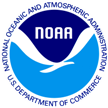 7431 College Parkway, Ste AFort Myers, FL 33907<<STATE>> ResidentAdd1Add2City, St Zip